ПРОТОКОЛ общественных обсуждений по проекту внесения изменений в Генеральный план Новокачалинского сельского поселения Ханкайского муниципального района Приморского края13.07.2020                                                                                             с. Камень-РыболовМесто проведения заседания: в здании Администрации Ханкайского муниципального района, по адресу: Приморский край, Ханкайский район, с. Камень-Рыболов, ул. Кирова, 8, 1 этаж, отдел градостроительства и земельных отношений Администрации Ханкайского муниципального района.Настоящий протокол составлен организатором общественных обсуждений - отделом градостроительства и земельных отношений Администрации Ханкайского муниципального района.Проведение общественных обсуждений назначены постановлением Администрации Ханкайского муниципального района от 05.06.2020 № 564-па «О проведении общественных обсуждений по проекту внесения изменений в Генеральный план Новокачалинского сельского поселения Ханкайского муниципального района Приморского края».Состав комиссии по подготовке и проведению общественных обсуждений:Присутствовали:Председатель комиссии: Черкас И.А. - заместитель главы Администрации Ханкайского муниципального районаЗаместитель председателя комиссии: Тищенко И.А. - начальник отдела градостроительства и земельных отношений; Секретарь комиссии: Федорова А.А. - ведущий специалист 1 разряда отдела градостроительства и земельных отношений;Члены комиссии:Шевченко А.В. - начальник юридического отдела;Плохая Т.Е. - начальник отдела имущественных отношений;Волков А.Г. - глава Новокачалинского сельского поселения Ханкайского муниципального района На заседании присутствует 6 членов комиссии.ПОВЕСТКА ДНЯ:Проведение общественных обсуждений, рассмотрение замечаний и предложений по обсуждаемому проекту внесения изменений в Генеральный план Новокачалинсокго сельского поселения Ханкайского муниципального района Приморского края.СЛУШАЛИ: Черкаса И.А.:11.06.2020 опубликовано оповещение о проведении общественных обсуждений:1) на официальном сайте органов местного самоуправления Ханкайского муниципального района hankayski.ru;2) районной газете «Приморские зори»;3) на информационном стенде в здании Администрации Ханкайского муниципального района по адресу: 692684, Приморский край, Ханкайский район, с. Камень-Рыболов, ул. Кирова, 8, 1 этаж (фойе);4) на информационном стенде в здании Администрации Новокачалинского сельского поселения по адресу: 692690, Приморский край, Ханкайский район, с. Новокачалинск, ул. Калинина, 17, 1 этаж (фойе);11.06.2020 размещение проекта и информационных материалов к нему на официальном сайте органов местного самоуправления Ханкайского муниципального района в разделе «градостроительная деятельность»Дата открытия, срок, место и время проведения и размещения экспозиции:- с 11.06.2020 по 13.07.2020 ежедневно (за исключением выходных и праздничных дней) с 9.00 до 13.00, с 14.00 до 17.00 часов (по местному времени) в здании Администрации Ханкайского муниципального района по адресу: 692684, Приморский край, Ханкайский район, с. Камень-Рыболов, ул. Кирова, 8, 1 этаж (фойе). 2. СЛУШАЛИ: Тищенко И.А.:До окончания указанного в оповещение о проведении общественных обсуждений срока с 11.06.2020 по 13.07.2020 по проекту внесения изменений в Генеральный план Новокачалинского сельского поселения Ханкайского муниципального района Приморского края были приняты и рассмотрены предложения и замечанияПредложения и замечания граждан, являющихся участниками общественных обсуждений, постоянно проживающих на территории Ханкайского муниципального района 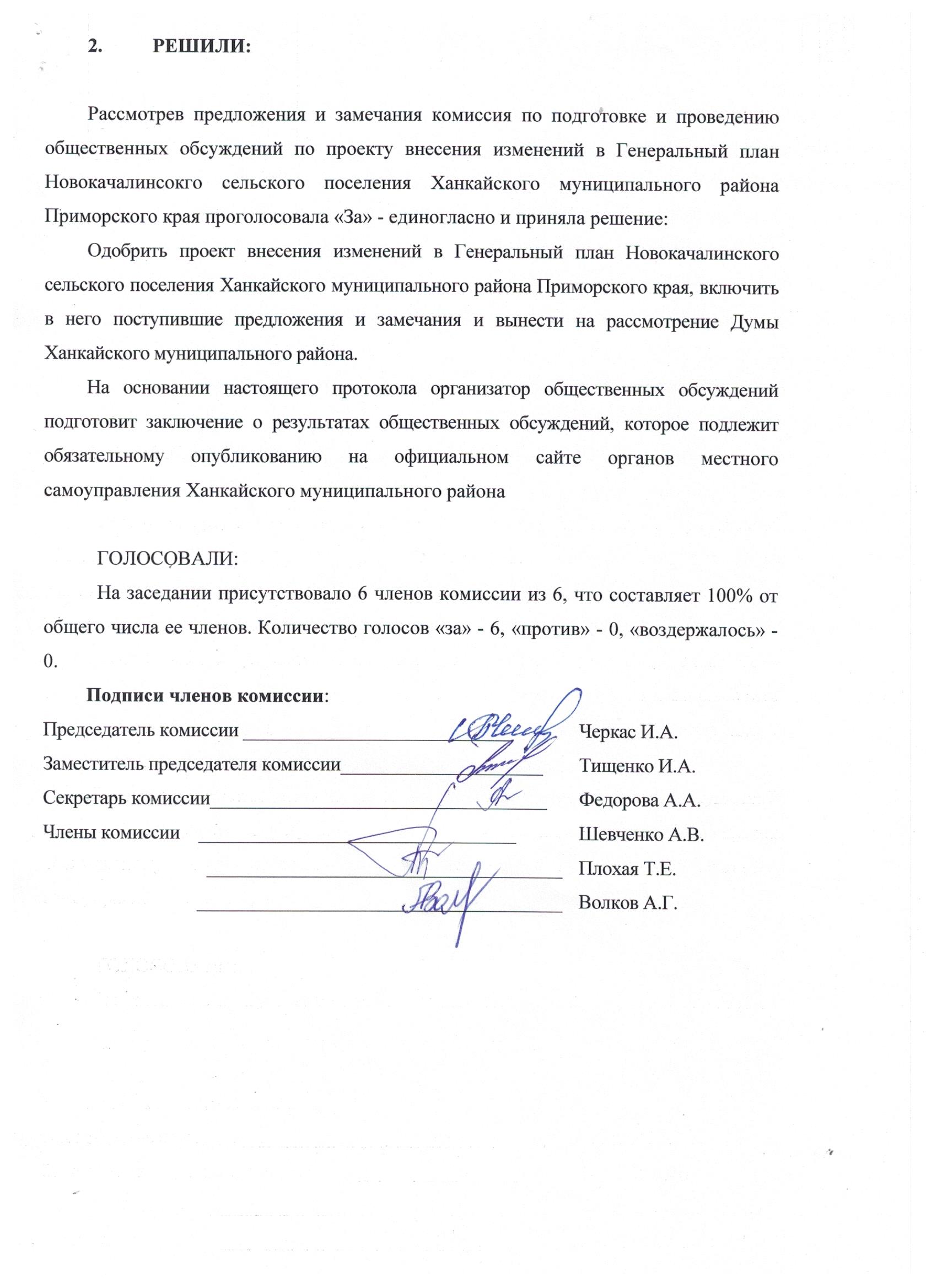 № п/пФИО заявителяКадастровый номер или местоположение земельного участкаКадастровый номер или местоположение земельного участкаКадастровый номер или местоположение земельного участкаРазрешенное использование земельного участкаФункциональная зона существующая Функциональная зона предполагаемая Рекомендации организатора общественных обсуждений1ООО «Транспортно-логистический терминал «Турга»25:19:010801:40225:19:010801:40225:19:010801:402Склад временного храненияЗона сельскохозяйственного использованияЗона транспортной инфраструктуры 2ООО «Транспортно-логистический терминал «Турга»25:19:010801:40325:19:010801:40325:19:010801:403Эксплуатация Склада временного храненияЗона сельскохозяйственного использованияЗона транспортной инфраструктуры3ФГКУ «Дирекция по строительству и эксплуатации объектов Росграницы»25:19:010101:27625:19:010101:27625:19:010101:276Автомобильный транспортЗона сельскохозяйственного использованияЗона специального назначенияКод классификатора 8.2. Охрана государственной границы РФ4ФГКУ «Дирекция по строительству и эксплуатации объектов Росграницы»25:19:010101:24125:19:010101:24125:19:010101:241Автомобильный транспортЗона транспортной инфраструктуры и зона запасаЗона специального назначенияКод классификатора 8.2. Охрана государственной границы РФ5ФГКУ «Дирекция по строительству и эксплуатации объектов Росграницы»25:19:010101:24425:19:010101:24425:19:010101:244автомобильный транспортЗона транспортной инфраструктурыЗона специального назначенияКод классификатора 8.2. Охрана государственной границы РФ6ФГКУ «Дирекция по строительству и эксплуатации объектов Росграницы»25:19:010101:21725:19:010101:21725:19:010101:217Для размещения и функционирования предприятий и складских объектовЗона сельскохозяйственного использованияЗона специального назначенияКод классификатора 8.2. Охрана государственной границы РФ7ФГКУ «Дирекция по строительству и эксплуатации объектов Росграницы»25:19:010101:725:19:010101:725:19:010101:7Земли транспорта для общественно-деловой застройкиЗона сельскохозяйственного использованияЗона специального назначенияКод классификатора 8.2. Охрана государственной границы РФ8ФГКУ «Дирекция по строительству и эксплуатации объектов Росграницы»25:19:010101:11025:19:010101:11025:19:010101:110Для общественно-деловых целейЗона сельскохозяйственного использованияЗона специального назначенияКод классификатора 8.2. Охрана государственной границы РФ9ФГКУ «Дирекция по строительству и эксплуатации объектов Росграницы»В границах координат контур 1В границах координат контур 1В границах координат контур 1Зона транспортной инфраструктуры и зона сельскохозяйственного использованияЗона специального назначенияКод классификатора 8.2. Охрана государственной границы РФ9ФГКУ «Дирекция по строительству и эксплуатации объектов Росграницы»номерХ (широта)У (долгота)Зона транспортной инфраструктуры и зона сельскохозяйственного использованияЗона специального назначенияКод классификатора 8.2. Охрана государственной границы РФ9ФГКУ «Дирекция по строительству и эксплуатации объектов Росграницы»1598141.681398918.31Зона транспортной инфраструктуры и зона сельскохозяйственного использованияЗона специального назначенияКод классификатора 8.2. Охрана государственной границы РФ9ФГКУ «Дирекция по строительству и эксплуатации объектов Росграницы»2598181.221398987.32  Зона транспортной инфраструктуры и зона сельскохозяйственного использованияЗона специального назначенияКод классификатора 8.2. Охрана государственной границы РФ9ФГКУ «Дирекция по строительству и эксплуатации объектов Росграницы»3598143.341398975.44  Зона транспортной инфраструктуры и зона сельскохозяйственного использованияЗона специального назначенияКод классификатора 8.2. Охрана государственной границы РФ9ФГКУ «Дирекция по строительству и эксплуатации объектов Росграницы»4598096.271399080.20  Зона транспортной инфраструктуры и зона сельскохозяйственного использованияЗона специального назначенияКод классификатора 8.2. Охрана государственной границы РФ9ФГКУ «Дирекция по строительству и эксплуатации объектов Росграницы»5597990.221398935.86  Зона транспортной инфраструктуры и зона сельскохозяйственного использованияЗона специального назначенияКод классификатора 8.2. Охрана государственной границы РФ9ФГКУ «Дирекция по строительству и эксплуатации объектов Росграницы»6598141.681398918.31  Зона транспортной инфраструктуры и зона сельскохозяйственного использованияЗона специального назначенияКод классификатора 8.2. Охрана государственной границы РФКонтур 2Контур 2Контур 2номерХ (широта)У (долгота)1598162.141398969.48  2598161.901398968.66  3598161.731398968.41  4598161.971398968.24  5598162.141398968.48  6598162.141398969.48  Контур 3Контур 3Контур 3номерХ (широта)У (долгота)1  598128.781398927.172598132.641398930.58  3598128.951398935.73  4598128.701398935.56  5598132.241398930.63  6598128.581398927.40  7598128.781398927.17  Контур 4Контур 4Контур 4номерХ (широта)У (долгота)1598081.661398936.64  2598081.701398936.94  3598081.401398936.97  4598081.371398936.68  5598081.661398936.64  Контур 5Контур 5Контур 5номерХ (широта)У (долгота)1598019.291398943.93  2598018.991398943.96  3598018.961398943.66  4598019.261398943.63  5598019.291398943.93  10ООО «Дальневосточная горно-геологическая компания»25:19:010301:32425:19:010301:32425:19:010301:324Под разработку полезных ископаемыхЗона сельскохозяйственного использованияПроизводственная зона11ООО «Дальневосточная горно-геологическая компания»25:19:010301:32325:19:010301:32325:19:010301:323Под разработку полезных ископаемыхЗона сельскохозяйственного использованияПроизводственная зона12ООО «Дальневосточная горно-геологическая компания»25:19:010301:32525:19:010301:32525:19:010301:325Под разработку полезных ископаемыхЗона сельскохозяйственного использованияПроизводственная зона13ООО «Дальневосточная горно-геологическая компания»25:19:010301:32625:19:010301:32625:19:010301:326Под разработку полезных ископаемыхЗона сельскохозяйственного использованияПроизводственная зона14ООО «Дальневосточная горно-геологическая компания»25:19:010301:32725:19:010301:32725:19:010301:327Под разработку полезных ископаемыхЗона сельскохозяйственного использованияПроизводственная зона15ООО «Дальневосточная горно-геологическая компания»25:19:010301:3225:19:010301:3225:19:010301:32Под разработку полезных ископаемыхЗона сельскохозяйственного использованияПроизводственная зона16ООО «Дальневосточная горно-геологическая компания»25:19:000000:274725:19:000000:274725:19:000000:2747Для сельскохозяйственного производстваЗона сельскохозяйственного использованияПроизводственная зона17Тюлькин Юрий Константинович25:19:010401:55925:19:010401:55925:19:010401:559Для эксплуатации объекта; Гостевой домик; рекреационного назначенияЗона сельскохозяйственного использования и зона рекреационного назначениязона рекреационного назначения18Тюлькин Юрий Константинович25:19:010401:1125:19:010401:1125:19:010401:11Для организации базы отдыхазона рекреационного назначениязона рекреационного назначенияуточнение19Тюлькин Юрий Константинович25:19:010401:55625:19:010401:55625:19:010401:556Летняя база отдыхазона рекреационного назначениязона рекреационного назначенияуточнение20Усова Ирина Юрьевна25:19:010401:129925:19:010401:129925:19:010401:1299Хочет под туристическую базуЗона сельскохозяйственного использованиязона рекреационного назначения21Седнина Галина Анатольевна25:19:010401:123225:19:010401:123225:19:010401:1232Для ведения личного подсобного хозяйстваЗона сельскохозяйственного использованияЖилая зона22Середа Сергей Александрович25:19:010401:121925:19:010401:121925:19:010401:1219Для ведения личного подсобного хозяйстваЖилая зонаЗона рекреационного назначения23Лукьянов Вадим Владимирович25:19:011201:33825:19:011201:33825:19:011201:338Для ведения личного подсобного хозяйстваЗона рекреационного назначенияЖилая зона24Зубков Алексей Петрович25:19:010401:25825:19:010401:25825:19:010401:258Для ведения личного подсобного хозяйстваЗона рекреационного назначения и Зона сельскохозяйственного использованияЖилая зона25Бычков Евгений Анатольевич25:19:010801:49725:19:010801:49725:19:010801:497Личное подсобное хозяйствоЗона рекреационного назначения и Жилая зонаЖилая зона26Мануйлова Наталья Ивановна25:19:010401:525:19:010401:525:19:010401:5Для ведения личного подсобного хозяйстваЗона рекреационного назначения и Зона сельскохозяйственного использованияЖилая зона27Афонин Юрий Александрович25:19:010401:55825:19:010401:55825:19:010401:558Для организации летнего отдыхаЗона рекреационного назначения Жилая зона28Коваль Денис Михайлович25:19:010401:121525:19:010401:121525:19:010401:1215Для ведения личного подсобного хозяйстваЗона сельскохозяйственного использованияЖилая зона2925:19:010401:131025:19:010401:131025:19:010401:1310коммунальное обслуживание25:19:010401:1096Общественно-деловая зонаЗона инженерной инфраструктурыВодонапорная башня3025:19:010801:41325:19:010801:41325:19:010801:413Водозаборная скважина25:19:010801:456Зона сельскохозяйственного использованияЗона инженерной инфраструктурыскважина31Министерство строительства Приморского края25:19:010401:136525:19:010401:136525:19:010401:1365Обеспечение внутреннего правопорядкаЗона сельскохозяйственного использованияОбщественно-деловая зонаПожарное ДЭПО3225:19:0200000:265325:19:0200000:265325:19:0200000:2653Палаточный туристско-оздоровительный лагерьЗона сельскохозяйственного использованияЗона естественного ландшафта33В границах координат с. Турий РогВ границах координат с. Турий РогВ границах координат с. Турий РогПамятник Герою Советского союза Колесникову Общественно-деловая зонаСогласно Приказа №10 от 09.01.2018 г «Об утверждении требований к описанию и отображению в документах территориального планирования объектов федерального значения, объектов регионального значения…..» раздела 121.1 указать значок Памятник, код объекта 60401010133номерХ (широта)У (долгота)Памятник Герою Советского союза Колесникову Общественно-деловая зонаСогласно Приказа №10 от 09.01.2018 г «Об утверждении требований к описанию и отображению в документах территориального планирования объектов федерального значения, объектов регионального значения…..» раздела 121.1 указать значок Памятник, код объекта 604010101331595650.871399230.10  Памятник Герою Советского союза Колесникову Общественно-деловая зонаСогласно Приказа №10 от 09.01.2018 г «Об утверждении требований к описанию и отображению в документах территориального планирования объектов федерального значения, объектов регионального значения…..» раздела 121.1 указать значок Памятник, код объекта 604010101332595636.521399227.83Памятник Герою Советского союза Колесникову Общественно-деловая зонаСогласно Приказа №10 от 09.01.2018 г «Об утверждении требований к описанию и отображению в документах территориального планирования объектов федерального значения, объектов регионального значения…..» раздела 121.1 указать значок Памятник, код объекта 604010101333595628.711399261.08  Памятник Герою Советского союза Колесникову Общественно-деловая зонаСогласно Приказа №10 от 09.01.2018 г «Об утверждении требований к описанию и отображению в документах территориального планирования объектов федерального значения, объектов регионального значения…..» раздела 121.1 указать значок Памятник, код объекта 604010101334595645.331399264.35  Памятник Герою Советского союза Колесникову Общественно-деловая зонаСогласно Приказа №10 от 09.01.2018 г «Об утверждении требований к описанию и отображению в документах территориального планирования объектов федерального значения, объектов регионального значения…..» раздела 121.1 указать значок Памятник, код объекта 604010101335595652.131399230.35  Памятник Герою Советского союза Колесникову Общественно-деловая зонаСогласно Приказа №10 от 09.01.2018 г «Об утверждении требований к описанию и отображению в документах территориального планирования объектов федерального значения, объектов регионального значения…..» раздела 121.1 указать значок Памятник, код объекта 604010101336595650.871399230.10  Памятник Герою Советского союза Колесникову Общественно-деловая зонаСогласно Приказа №10 от 09.01.2018 г «Об утверждении требований к описанию и отображению в документах территориального планирования объектов федерального значения, объектов регионального значения…..» раздела 121.1 указать значок Памятник, код объекта 60401010134В границах координат с. КировкаВ границах координат с. КировкаВ границах координат с. КировкаПамятник воинам односельчанам Жилая зонаСогласно Приказа №10 от 09.01.2018 г «Об утверждении требований к описанию и отображению в документах территориального планирования объектов федерального значения, объектов регионального значения…..» раздела 121.1 указать значок Памятник, код объекта 60401010134номерХ (широта)У (долгота)Памятник воинам односельчанам Жилая зонаСогласно Приказа №10 от 09.01.2018 г «Об утверждении требований к описанию и отображению в документах территориального планирования объектов федерального значения, объектов регионального значения…..» раздела 121.1 указать значок Памятник, код объекта 604010101341592770.421390227.14  Памятник воинам односельчанам Жилая зонаСогласно Приказа №10 от 09.01.2018 г «Об утверждении требований к описанию и отображению в документах территориального планирования объектов федерального значения, объектов регионального значения…..» раздела 121.1 указать значок Памятник, код объекта 604010101342592765.131390227.52Памятник воинам односельчанам Жилая зонаСогласно Приказа №10 от 09.01.2018 г «Об утверждении требований к описанию и отображению в документах территориального планирования объектов федерального значения, объектов регионального значения…..» раздела 121.1 указать значок Памятник, код объекта 604010101343592764.751390234.70  Памятник воинам односельчанам Жилая зонаСогласно Приказа №10 от 09.01.2018 г «Об утверждении требований к описанию и отображению в документах территориального планирования объектов федерального значения, объектов регионального значения…..» раздела 121.1 указать значок Памятник, код объекта 604010101344592770.801390234.70  Памятник воинам односельчанам Жилая зонаСогласно Приказа №10 от 09.01.2018 г «Об утверждении требований к описанию и отображению в документах территориального планирования объектов федерального значения, объектов регионального значения…..» раздела 121.1 указать значок Памятник, код объекта 604010101345592770.421390227.14  Памятник воинам односельчанам Жилая зонаСогласно Приказа №10 от 09.01.2018 г «Об утверждении требований к описанию и отображению в документах территориального планирования объектов федерального значения, объектов регионального значения…..» раздела 121.1 указать значок Памятник, код объекта 60401010135В границах координат с. РассказовоВ границах координат с. РассказовоВ границах координат с. РассказовоПамятник воинам односельчанамЖилая зонаСогласно Приказа №10 от 09.01.2018 г «Об утверждении требований к описанию и отображению в документах территориального планирования объектов федерального значения, объектов регионального значения…..» раздела 121.1 указать значок Памятник, код объекта 60401010135номерХ (широта)У (долгота)Памятник воинам односельчанамЖилая зонаСогласно Приказа №10 от 09.01.2018 г «Об утверждении требований к описанию и отображению в документах территориального планирования объектов федерального значения, объектов регионального значения…..» раздела 121.1 указать значок Памятник, код объекта 604010101351  589071.971384337.78Памятник воинам односельчанамЖилая зонаСогласно Приказа №10 от 09.01.2018 г «Об утверждении требований к описанию и отображению в документах территориального планирования объектов федерального значения, объектов регионального значения…..» раздела 121.1 указать значок Памятник, код объекта 604010101352589067.661384337.78  Памятник воинам односельчанамЖилая зонаСогласно Приказа №10 от 09.01.2018 г «Об утверждении требований к описанию и отображению в документах территориального планирования объектов федерального значения, объектов регионального значения…..» раздела 121.1 указать значок Памятник, код объекта 604010101353589067.661384342.10  Памятник воинам односельчанамЖилая зонаСогласно Приказа №10 от 09.01.2018 г «Об утверждении требований к описанию и отображению в документах территориального планирования объектов федерального значения, объектов регионального значения…..» раздела 121.1 указать значок Памятник, код объекта 604010101354589073.411384342.10Памятник воинам односельчанамЖилая зонаСогласно Приказа №10 от 09.01.2018 г «Об утверждении требований к описанию и отображению в документах территориального планирования объектов федерального значения, объектов регионального значения…..» раздела 121.1 указать значок Памятник, код объекта 604010101355589071.971384337.78  Памятник воинам односельчанамЖилая зонаСогласно Приказа №10 от 09.01.2018 г «Об утверждении требований к описанию и отображению в документах территориального планирования объектов федерального значения, объектов регионального значения…..» раздела 121.1 указать значок Памятник, код объекта 60401010136В границах координат с. Платоно-АлександровскоеВ границах координат с. Платоно-АлександровскоеВ границах координат с. Платоно-АлександровскоеПамятник сержанту ЯковлевуЖилая зонаСогласно Приказа №10 от 09.01.2018 г «Об утверждении требований к описанию и отображению в документах территориального планирования объектов федерального значения, объектов регионального значения…..» раздела 121.1 указать значок Памятник, код объекта 60401010136номерХ (широта)У (долгота)Памятник сержанту ЯковлевуЖилая зонаСогласно Приказа №10 от 09.01.2018 г «Об утверждении требований к описанию и отображению в документах территориального планирования объектов федерального значения, объектов регионального значения…..» раздела 121.1 указать значок Памятник, код объекта 604010101361573763.971401194.93  Памятник сержанту ЯковлевуЖилая зонаСогласно Приказа №10 от 09.01.2018 г «Об утверждении требований к описанию и отображению в документах территориального планирования объектов федерального значения, объектов регионального значения…..» раздела 121.1 указать значок Памятник, код объекта 604010101362573772.091401208.13  Памятник сержанту ЯковлевуЖилая зонаСогласно Приказа №10 от 09.01.2018 г «Об утверждении требований к описанию и отображению в документах территориального планирования объектов федерального значения, объектов регионального значения…..» раздела 121.1 указать значок Памятник, код объекта 604010101363573755.081401218.54  Памятник сержанту ЯковлевуЖилая зонаСогласно Приказа №10 от 09.01.2018 г «Об утверждении требований к описанию и отображению в документах территориального планирования объектов федерального значения, объектов регионального значения…..» раздела 121.1 указать значок Памятник, код объекта 604010101364573747.211401205.84  Памятник сержанту ЯковлевуЖилая зонаСогласно Приказа №10 от 09.01.2018 г «Об утверждении требований к описанию и отображению в документах территориального планирования объектов федерального значения, объектов регионального значения…..» раздела 121.1 указать значок Памятник, код объекта 604010101365573763.971401194.93Памятник сержанту ЯковлевуЖилая зонаСогласно Приказа №10 от 09.01.2018 г «Об утверждении требований к описанию и отображению в документах территориального планирования объектов федерального значения, объектов регионального значения…..» раздела 121.1 указать значок Памятник, код объекта 60401010137В границах координат с. Платоно-АлександровскоеВ границах координат с. Платоно-АлександровскоеВ границах координат с. Платоно-АлександровскоеПамятник воинам, погибшим в 1945 годуЖилая зонаСогласно Приказа №10 от 09.01.2018 г «Об утверждении требований к описанию и отображению в документах территориального планирования объектов федерального значения, объектов регионального значения…..» раздела 121.1 указать значок Памятник, код объекта 60401010137номерХ (широта)У (долгота)Памятник воинам, погибшим в 1945 годуЖилая зонаСогласно Приказа №10 от 09.01.2018 г «Об утверждении требований к описанию и отображению в документах территориального планирования объектов федерального значения, объектов регионального значения…..» раздела 121.1 указать значок Памятник, код объекта 604010101371574043.741399691.09  Памятник воинам, погибшим в 1945 годуЖилая зонаСогласно Приказа №10 от 09.01.2018 г «Об утверждении требований к описанию и отображению в документах территориального планирования объектов федерального значения, объектов регионального значения…..» раздела 121.1 указать значок Памятник, код объекта 604010101372574090.191399704.02  Памятник воинам, погибшим в 1945 годуЖилая зонаСогласно Приказа №10 от 09.01.2018 г «Об утверждении требований к описанию и отображению в документах территориального планирования объектов федерального значения, объектов регионального значения…..» раздела 121.1 указать значок Памятник, код объекта 604010101373574071.961399784.58  Памятник воинам, погибшим в 1945 годуЖилая зонаСогласно Приказа №10 от 09.01.2018 г «Об утверждении требований к описанию и отображению в документах территориального планирования объектов федерального значения, объектов регионального значения…..» раздела 121.1 указать значок Памятник, код объекта 604010101374574024.331399770.47  Памятник воинам, погибшим в 1945 годуЖилая зонаСогласно Приказа №10 от 09.01.2018 г «Об утверждении требований к описанию и отображению в документах территориального планирования объектов федерального значения, объектов регионального значения…..» раздела 121.1 указать значок Памятник, код объекта 604010101375574043.741399689.32  Памятник воинам, погибшим в 1945 годуЖилая зонаСогласно Приказа №10 от 09.01.2018 г «Об утверждении требований к описанию и отображению в документах территориального планирования объектов федерального значения, объектов регионального значения…..» раздела 121.1 указать значок Памятник, код объекта 604010101376574043.741399691.09  Памятник воинам, погибшим в 1945 годуЖилая зонаСогласно Приказа №10 от 09.01.2018 г «Об утверждении требований к описанию и отображению в документах территориального планирования объектов федерального значения, объектов регионального значения…..» раздела 121.1 указать значок Памятник, код объекта 60401010138В границах координат с. Платоно-АлександровскоеВ границах координат с. Платоно-АлександровскоеВ границах координат с. Платоно-АлександровскоеПамятник односельчанамЖилая зонаСогласно Приказа №10 от 09.01.2018 г «Об утверждении требований к описанию и отображению в документах территориального планирования объектов федерального значения, объектов регионального значения…..» раздела 121.1 указать значок Памятник, код объекта 60401010138номерХ (широта)У (долгота)Памятник односельчанамЖилая зонаСогласно Приказа №10 от 09.01.2018 г «Об утверждении требований к описанию и отображению в документах территориального планирования объектов федерального значения, объектов регионального значения…..» раздела 121.1 указать значок Памятник, код объекта 604010101381573750.411400073.82Памятник односельчанамЖилая зонаСогласно Приказа №10 от 09.01.2018 г «Об утверждении требований к описанию и отображению в документах территориального планирования объектов федерального значения, объектов регионального значения…..» раздела 121.1 указать значок Памятник, код объекта 604010101382573771.731400087.57  Памятник односельчанамЖилая зонаСогласно Приказа №10 от 09.01.2018 г «Об утверждении требований к описанию и отображению в документах территориального планирования объектов федерального значения, объектов регионального значения…..» раздела 121.1 указать значок Памятник, код объекта 604010101383573755.221400116.45  Памятник односельчанамЖилая зонаСогласно Приказа №10 от 09.01.2018 г «Об утверждении требований к описанию и отображению в документах территориального планирования объектов федерального значения, объектов регионального значения…..» раздела 121.1 указать значок Памятник, код объекта 604010101384573730.471400097.88  Памятник односельчанамЖилая зонаСогласно Приказа №10 от 09.01.2018 г «Об утверждении требований к описанию и отображению в документах территориального планирования объектов федерального значения, объектов регионального значения…..» раздела 121.1 указать значок Памятник, код объекта 604010101385573750.411400073.82Памятник односельчанамЖилая зонаСогласно Приказа №10 от 09.01.2018 г «Об утверждении требований к описанию и отображению в документах территориального планирования объектов федерального значения, объектов регионального значения…..» раздела 121.1 указать значок Памятник, код объекта 60401010139В границах координат с. ПервомайскоеВ границах координат с. ПервомайскоеВ границах координат с. ПервомайскоеПамятник 10 погибшим воинам в 1945 годуЗона специального назначенияСогласно Приказа №10 от 09.01.2018 г «Об утверждении требований к описанию и отображению в документах территориального планирования объектов федерального значения, объектов регионального значения…..» раздела 121.1 указать значок Памятник, код объекта 60401010139номерХ (широта)У (долгота)Памятник 10 погибшим воинам в 1945 годуЗона специального назначенияСогласно Приказа №10 от 09.01.2018 г «Об утверждении требований к описанию и отображению в документах территориального планирования объектов федерального значения, объектов регионального значения…..» раздела 121.1 указать значок Памятник, код объекта 604010101391585697.531387367.71  Памятник 10 погибшим воинам в 1945 годуЗона специального назначенияСогласно Приказа №10 от 09.01.2018 г «Об утверждении требований к описанию и отображению в документах территориального планирования объектов федерального значения, объектов регионального значения…..» раздела 121.1 указать значок Памятник, код объекта 604010101392585700.481387368.36  Памятник 10 погибшим воинам в 1945 годуЗона специального назначенияСогласно Приказа №10 от 09.01.2018 г «Об утверждении требований к описанию и отображению в документах территориального планирования объектов федерального значения, объектов регионального значения…..» раздела 121.1 указать значок Памятник, код объекта 604010101393585698.841387372.29  Памятник 10 погибшим воинам в 1945 годуЗона специального назначенияСогласно Приказа №10 от 09.01.2018 г «Об утверждении требований к описанию и отображению в документах территориального планирования объектов федерального значения, объектов регионального значения…..» раздела 121.1 указать значок Памятник, код объекта 604010101394585695.901387370.65  Памятник 10 погибшим воинам в 1945 годуЗона специального назначенияСогласно Приказа №10 от 09.01.2018 г «Об утверждении требований к описанию и отображению в документах территориального планирования объектов федерального значения, объектов регионального значения…..» раздела 121.1 указать значок Памятник, код объекта 604010101395585697.531387367.71  Памятник 10 погибшим воинам в 1945 годуЗона специального назначенияСогласно Приказа №10 от 09.01.2018 г «Об утверждении требований к описанию и отображению в документах территориального планирования объектов федерального значения, объектов регионального значения…..» раздела 121.1 указать значок Памятник, код объекта 60401010140В границах координат с. ПервомайскоеВ границах координат с. ПервомайскоеВ границах координат с. ПервомайскоеПамятник односельчанамЖилая зонаСогласно Приказа №10 от 09.01.2018 г «Об утверждении требований к описанию и отображению в документах территориального планирования объектов федерального значения, объектов регионального значения…..» раздела 121.1 указать значок Памятник, код объекта 60401010140номерХ (широта)У (долгота)Памятник односельчанамЖилая зонаСогласно Приказа №10 от 09.01.2018 г «Об утверждении требований к описанию и отображению в документах территориального планирования объектов федерального значения, объектов регионального значения…..» раздела 121.1 указать значок Памятник, код объекта 604010101401  584490.461389168.37Памятник односельчанамЖилая зонаСогласно Приказа №10 от 09.01.2018 г «Об утверждении требований к описанию и отображению в документах территориального планирования объектов федерального значения, объектов регионального значения…..» раздела 121.1 указать значок Памятник, код объекта 604010101402584455.881389147.42  Памятник односельчанамЖилая зонаСогласно Приказа №10 от 09.01.2018 г «Об утверждении требований к описанию и отображению в документах территориального планирования объектов федерального значения, объектов регионального значения…..» раздела 121.1 указать значок Памятник, код объекта 604010101403584439.111389178.85  Памятник односельчанамЖилая зонаСогласно Приказа №10 от 09.01.2018 г «Об утверждении требований к описанию и отображению в документах территориального планирования объектов федерального значения, объектов регионального значения…..» раздела 121.1 указать значок Памятник, код объекта 604010101404584474.741389200.86  Памятник односельчанамЖилая зонаСогласно Приказа №10 от 09.01.2018 г «Об утверждении требований к описанию и отображению в документах территориального планирования объектов федерального значения, объектов регионального значения…..» раздела 121.1 указать значок Памятник, код объекта 604010101405584490.461389168.37Памятник односельчанамЖилая зонаСогласно Приказа №10 от 09.01.2018 г «Об утверждении требований к описанию и отображению в документах территориального планирования объектов федерального значения, объектов регионального значения…..» раздела 121.1 указать значок Памятник, код объекта 60401010141На территории земельного участка 25:19:010801:225 На территории земельного участка 25:19:010801:225 На территории земельного участка 25:19:010801:225 Памятник лейтенанту Хусаинову и рядовому СидоровуОбщественно-деловая зонаСогласно Приказа №10 от 09.01.2018 г «Об утверждении требований к описанию и отображению в документах территориального планирования объектов федерального значения, объектов регионального значения…..» раздела 121.1 указать значок Памятник, код объекта 60401010142Новокачалинское сельское поселениеВ границах координатВ границах координатВ границах координатРекреационная зонаОбщественно-деловая зона42Новокачалинское сельское поселениеномерХ (широта)У (долгота)Рекреационная зонаОбщественно-деловая зона42Новокачалинское сельское поселение1580133.781401334.99Рекреационная зонаОбщественно-деловая зона42Новокачалинское сельское поселение2580123.871401336.10  Рекреационная зонаОбщественно-деловая зона42Новокачалинское сельское поселение3580127.221401355.09  Рекреационная зонаОбщественно-деловая зона42Новокачалинское сельское поселение4580135.031401351.88Рекреационная зонаОбщественно-деловая зона42Новокачалинское сельское поселение5580136.711401345.32  Рекреационная зонаОбщественно-деловая зона42Новокачалинское сельское поселение6580136.711401338.48  Рекреационная зонаОбщественно-деловая зона42Новокачалинское сельское поселение7580133.781401334.99  Рекреационная зонаОбщественно-деловая зона43Новокачалинское сельское поселениеВ границах координатВ границах координатВ границах координатРекреационная зонаОбщественно-деловая зона43Новокачалинское сельское поселениеномерХ (широта)У (долгота)Рекреационная зонаОбщественно-деловая зона43Новокачалинское сельское поселение1580120.371401336.52  Рекреационная зонаОбщественно-деловая зона43Новокачалинское сельское поселение2580125.821401373.79  Рекреационная зонаОбщественно-деловая зона43Новокачалинское сельское поселение3580118.281401378.40  Рекреационная зонаОбщественно-деловая зона43Новокачалинское сельское поселение4580104.741401371.98  Рекреационная зонаОбщественно-деловая зона43Новокачалинское сельское поселение5  580094.551401359.83Рекреационная зонаОбщественно-деловая зона43Новокачалинское сельское поселение6580088.961401338.20  Рекреационная зонаОбщественно-деловая зона43Новокачалинское сельское поселение7580114.651401334.43  Рекреационная зонаОбщественно-деловая зона43Новокачалинское сельское поселение8580120.371401336.52  Рекреационная зонаОбщественно-деловая зона44Новокачалинское сельское поселениеВ границах координатВ границах координатВ границах координатРекреационная зонаОбщественно-деловая зона44Новокачалинское сельское поселениеномерХ (широта)У (долгота)Рекреационная зонаОбщественно-деловая зона44Новокачалинское сельское поселение1580197.991401427.82  Рекреационная зонаОбщественно-деловая зона44Новокачалинское сельское поселение2580200.781401432.85  Рекреационная зонаОбщественно-деловая зона44Новокачалинское сельское поселение3580201.061401436.47  Рекреационная зонаОбщественно-деловая зона44Новокачалинское сельское поселение4580196.881401437.73  Рекреационная зонаОбщественно-деловая зона44Новокачалинское сельское поселение5580183.471401436.34  Рекреационная зонаОбщественно-деловая зона44Новокачалинское сельское поселение6580178.731401442.34  Рекреационная зонаОбщественно-деловая зона44Новокачалинское сельское поселение7580170.911401445.27  Рекреационная зонаОбщественно-деловая зона44Новокачалинское сельское поселение8580163.931401445.69  Рекреационная зонаОбщественно-деловая зона44Новокачалинское сельское поселение9  580162.391401441.64Рекреационная зонаОбщественно-деловая зона44Новокачалинское сельское поселение10580165.051401437.31  Рекреационная зонаОбщественно-деловая зона44Новокачалинское сельское поселение11580174.121401434.24  Рекреационная зонаОбщественно-деловая зона44Новокачалинское сельское поселение12580180.261401428.66  Рекреационная зонаОбщественно-деловая зона44Новокачалинское сельское поселение13580192.411401431.59  Рекреационная зонаОбщественно-деловая зона44Новокачалинское сельское поселение14580197.991401427.82  Рекреационная зонаОбщественно-деловая зона45В границах координатВ границах координатВ границах координатРекреационная зонаОбщественно-деловая зона45номерХ (широта)У (долгота)Рекреационная зонаОбщественно-деловая зона451580252.531401489.12  Рекреационная зонаОбщественно-деловая зона452580238.721401501.72  Рекреационная зонаОбщественно-деловая зона453580240.341401505.58  Рекреационная зонаОбщественно-деловая зона454580246.641401509.23  Рекреационная зонаОбщественно-деловая зона455580255.171401508.22  Рекреационная зонаОбщественно-деловая зона456580256.591401507.00  Рекреационная зонаОбщественно-деловая зона457580252.531401489.12  Рекреационная зонаОбщественно-деловая зона46В границах координатВ границах координатВ границах координатРекреационная зонаОбщественно-деловая зона46номерХ (широта)У (долгота)Рекреационная зонаОбщественно-деловая зона461580184.39  1401357.43  Рекреационная зонаОбщественно-деловая зона462580182.871401355.23  Рекреационная зонаОбщественно-деловая зона463580177.691401353.76  Рекреационная зонаОбщественно-деловая зона464580166.651401353.62  Рекреационная зонаОбщественно-деловая зона465580165.181401357.28  Рекреационная зонаОбщественно-деловая зона466580169.041401357.67  Рекреационная зонаОбщественно-деловая зона467580171.631401372.92  Рекреационная зонаОбщественно-деловая зона468580180.571401373.36  Рекреационная зонаОбщественно-деловая зона469580183.361401372.48  Рекреационная зонаОбщественно-деловая зона4610580186.981401366.96  Рекреационная зонаОбщественно-деловая зона4611580186.101401365.34  Рекреационная зонаОбщественно-деловая зона4612580182.241401365.73Рекреационная зонаОбщественно-деловая зона4613580180.571401358.70  Рекреационная зонаОбщественно-деловая зона4614580184.391401357.43Рекреационная зонаОбщественно-деловая зона47В границах координатВ границах координатВ границах координатРекреационная зонаОбщественно-деловая зона47номерХ (широта)У (долгота)Рекреационная зонаОбщественно-деловая зона471580224.191401393.36  Рекреационная зонаОбщественно-деловая зона472580221.751401393.64Рекреационная зонаОбщественно-деловая зона473580217.361401400.54  Рекреационная зонаОбщественно-деловая зона474580206.831401402.28  Рекреационная зонаОбщественно-деловая зона475580201.461401407.65  Рекреационная зонаОбщественно-деловая зона476580201.741401411.14  Рекреационная зонаОбщественно-деловая зона477580206.481401418.67  Рекреационная зонаОбщественно-деловая зона478580210.731401413.51  Рекреационная зонаОбщественно-деловая зона479580212.411401414.14Рекреационная зонаОбщественно-деловая зона4710580210.171401427.67Рекреационная зонаОбщественно-деловая зона4711580214.781401432.27  Рекреационная зонаОбщественно-деловая зона4712580221.961401433.52  Рекреационная зонаОбщественно-деловая зона4713580226.421401433.73  Рекреационная зонаОбщественно-деловая зона4714580233.261401431.08Рекреационная зонаОбщественно-деловая зона4715580236.811401434.99  Рекреационная зонаОбщественно-деловая зона4716580235.701401444.19  Рекреационная зонаОбщественно-деловая зона4717580241.771401446.77  Рекреационная зонаОбщественно-деловая зона4718580224 191401393.36  Рекреационная зонаОбщественно-деловая зона48. В границах координат. В границах координат. В границах координатРекреационная зонаОбщественно-деловая зона48номерХ (широта)У (долгота)Рекреационная зонаОбщественно-деловая зона481580215.801401367.31  Рекреационная зонаОбщественно-деловая зона482  580214.061401368.70Рекреационная зонаОбщественно-деловая зона483580207.991401369.33  Рекреационная зонаОбщественно-деловая зона484580209.941401378.47  Рекреационная зонаОбщественно-деловая зона485580209.321401385.86  Рекреационная зонаОбщественно-деловая зона486580221.031401383.77  Рекреационная зонаОбщественно-деловая зона487580215.801401367.31Рекреационная зонаОбщественно-деловая зона4950Новокачалинское сельское поселениеВ границах координат рядом с 25:19:010401:529В границах координат рядом с 25:19:010401:529В границах координат рядом с 25:19:010401:529Для ведения личного подсобного хозяйства50Новокачалинское сельское поселениеномерХ (широта)У (долгота)Для ведения личного подсобного хозяйства50Новокачалинское сельское поселение1579906.941401096.16Для ведения личного подсобного хозяйства50Новокачалинское сельское поселение2579836.791401115.15Для ведения личного подсобного хозяйства50Новокачалинское сельское поселение3579833.211401074.04  Для ведения личного подсобного хозяйства50Новокачалинское сельское поселение4579845.051401021.98  Для ведения личного подсобного хозяйства50Новокачалинское сельское поселение5579873.431401022.20  Для ведения личного подсобного хозяйства50Новокачалинское сельское поселение6579874.321401017.29Для ведения личного подсобного хозяйства50Новокачалинское сельское поселение7579879.011401012.37  Для ведения личного подсобного хозяйства50Новокачалинское сельское поселение8579898.001401009.92  Для ведения личного подсобного хозяйства50Новокачалинское сельское поселение9579906.941401096.16  Для ведения личного подсобного хозяйства51В границах координат с. НовокачалинскВ границах координат с. НовокачалинскВ границах координат с. НовокачалинскБратская могила 12 воинов, погибших при защите государственной границы Зона специального назначенияСогласно Приказа №10 от 09.01.2018 г «Об утверждении требований к описанию и отображению в документах территориального планирования объектов федерального значения, объектов регионального значения…..» раздела 121.1 указать значок Памятник, код объекта 60401010151номерХ (широта)У (долгота)Братская могила 12 воинов, погибших при защите государственной границы Зона специального назначенияСогласно Приказа №10 от 09.01.2018 г «Об утверждении требований к описанию и отображению в документах территориального планирования объектов федерального значения, объектов регионального значения…..» раздела 121.1 указать значок Памятник, код объекта 604010101511580454.491399764.79Братская могила 12 воинов, погибших при защите государственной границы Зона специального назначенияСогласно Приказа №10 от 09.01.2018 г «Об утверждении требований к описанию и отображению в документах территориального планирования объектов федерального значения, объектов регионального значения…..» раздела 121.1 указать значок Памятник, код объекта 604010101512580449.961399764.59  Братская могила 12 воинов, погибших при защите государственной границы Зона специального назначенияСогласно Приказа №10 от 09.01.2018 г «Об утверждении требований к описанию и отображению в документах территориального планирования объектов федерального значения, объектов регионального значения…..» раздела 121.1 указать значок Памятник, код объекта 604010101513580450.161399772.87Братская могила 12 воинов, погибших при защите государственной границы Зона специального назначенияСогласно Приказа №10 от 09.01.2018 г «Об утверждении требований к описанию и отображению в документах территориального планирования объектов федерального значения, объектов регионального значения…..» раздела 121.1 указать значок Памятник, код объекта 604010101514580454.691399773.26  Братская могила 12 воинов, погибших при защите государственной границы Зона специального назначенияСогласно Приказа №10 от 09.01.2018 г «Об утверждении требований к описанию и отображению в документах территориального планирования объектов федерального значения, объектов регионального значения…..» раздела 121.1 указать значок Памятник, код объекта 604010101515580454.891399764.79  Братская могила 12 воинов, погибших при защите государственной границы Зона специального назначенияСогласно Приказа №10 от 09.01.2018 г «Об утверждении требований к описанию и отображению в документах территориального планирования объектов федерального значения, объектов регионального значения…..» раздела 121.1 указать значок Памятник, код объекта 604010101516580454.491399764.79  Братская могила 12 воинов, погибших при защите государственной границы Зона специального назначенияСогласно Приказа №10 от 09.01.2018 г «Об утверждении требований к описанию и отображению в документах территориального планирования объектов федерального значения, объектов регионального значения…..» раздела 121.1 указать значок Памятник, код объекта 60401010152Руденко Виктор АлексеевичРядом с 25:19:011201:403 в границах координатРядом с 25:19:011201:403 в границах координатРядом с 25:19:011201:403 в границах координатОбъекты сельскохозяйственного назначения Здание кормоцеха 25:19:011201:198Жилая зонаЗона сельскохозяйственного использования 52Руденко Виктор АлексеевичномерХ (широта)У (долгота)Объекты сельскохозяйственного назначения Здание кормоцеха 25:19:011201:198Жилая зонаЗона сельскохозяйственного использования 52Руденко Виктор Алексеевич1  573514.561401334.28Объекты сельскохозяйственного назначения Здание кормоцеха 25:19:011201:198Жилая зонаЗона сельскохозяйственного использования 52Руденко Виктор Алексеевич2573401.861401408.53Объекты сельскохозяйственного назначения Здание кормоцеха 25:19:011201:198Жилая зонаЗона сельскохозяйственного использования 52Руденко Виктор Алексеевич3573368.511401370.31  Объекты сельскохозяйственного назначения Здание кормоцеха 25:19:011201:198Жилая зонаЗона сельскохозяйственного использования 52Руденко Виктор Алексеевич4573281.521401272.65Объекты сельскохозяйственного назначения Здание кормоцеха 25:19:011201:198Жилая зонаЗона сельскохозяйственного использования 52Руденко Виктор Алексеевич5573327.521401234.48  Объекты сельскохозяйственного назначения Здание кормоцеха 25:19:011201:198Жилая зонаЗона сельскохозяйственного использования 52Руденко Виктор Алексеевич6573471.171401277.72  Объекты сельскохозяйственного назначения Здание кормоцеха 25:19:011201:198Жилая зонаЗона сельскохозяйственного использования 52Руденко Виктор Алексеевич7  573514.561401334.28Объекты сельскохозяйственного назначения Здание кормоцеха 25:19:011201:198Жилая зонаЗона сельскохозяйственного использования 